Konrad Gstrein Appointed General Manager of Four Seasons Hotel TorontoFebruary 14, 2017,  Toronto, Canada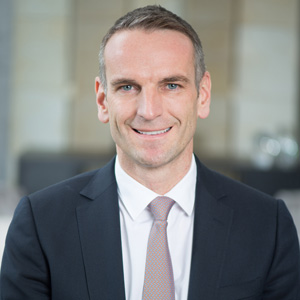 Konrad Gstrein has been named General Manager of 
    
     Four Seasons
     Hotel Toronto. A true leader in the industry, this is his sixth appointment with the company.Gstrein’s illustrious career started with 
   
    Four Seasons
    in 2001 as Assistant Guest Services Manager at 
   
    Four Seasons
    Resort Maui at Wailea. His journey has been fast paced and nonstop with assignments in Sydney and New York, where he worked in several management positions. In 2008, Gstrein was promoted to Director of Rooms at 
   
    Four Seasons
    Hotel Philadelphia (formerly a 
   
    Four Seasons
    hotel). In 2010, Gstrein headed to 
   
    Four Seasons
    Resort Hualalai and then back to Maui in 2012 when he was promoted to Resort Manager. Beverly Wilshire, Beverly Hills (A 
   
    Four Seasons
    Hotel) was Gstrein's most recent assignment, where he was the Hotel Manager since 2014 before making his way to Toronto.“Konrad brings a wealth of experience to his new role and is a true champion of the values and commitment to service excellence that define 
   
    Four Seasons
   ,” says Vince Parrotta, President, Hotel Operations - Americas, 
   
    Four Seasons
    Hotels and Resorts. “We are delighted to welcome him to Toronto, one of our global flagship hotels and the birthplace of Four Seasons, where his love for hospitality is only outweighed by his passion for the guest experience.”Hailing from the village of Längenfeld, Austria, Gstrein has a love of travel, tennis and running, having competed in multiple marathons and triathlons. He attended Handelsschule Business School in Telfs, Austria, after which he entered the hospitality industry. Gstrein's unwavering dedication and his strong people skills enable him to continuously make a positive impact on guests and employees alike.RELATEDPRESS CONTACTS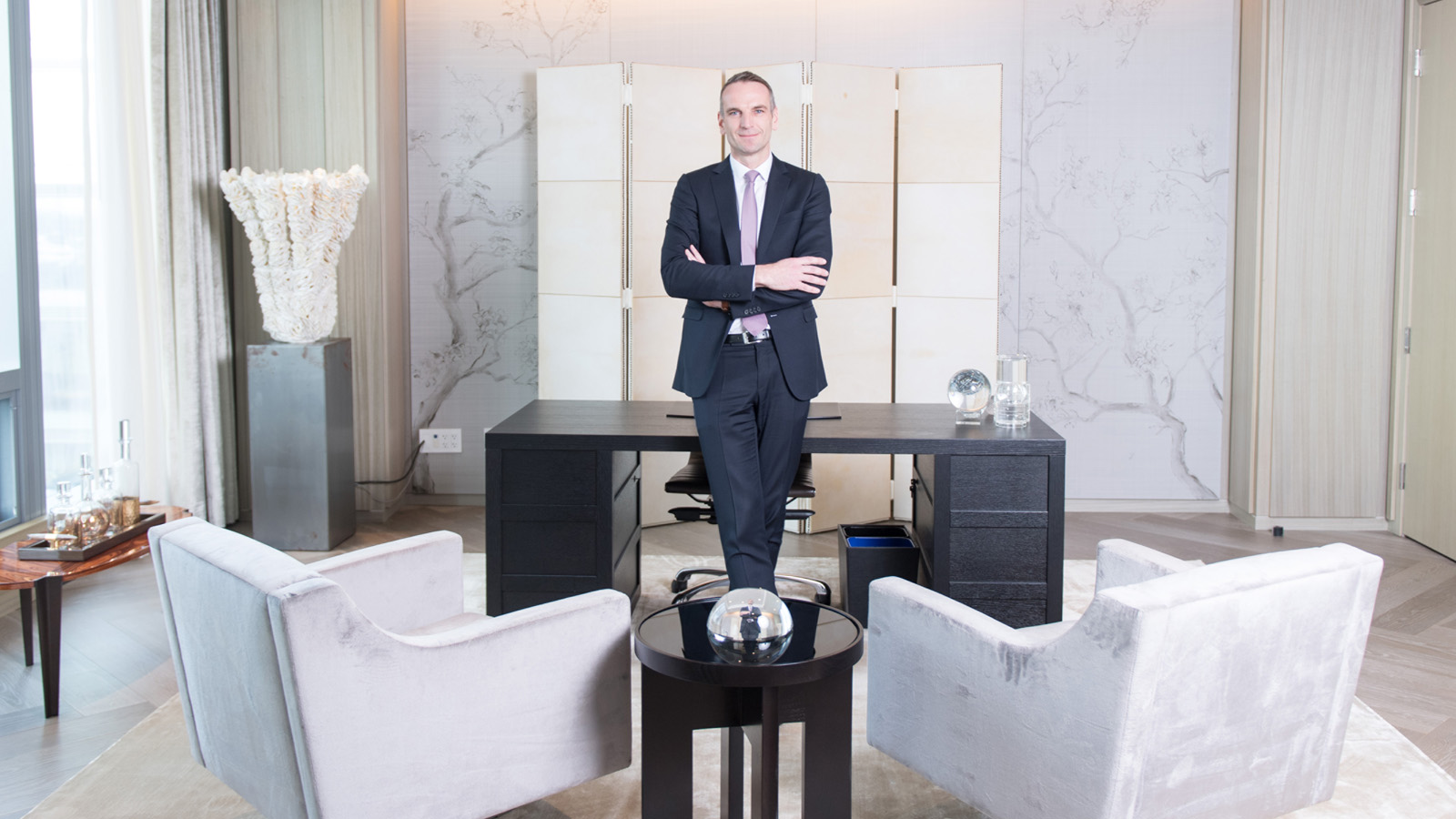 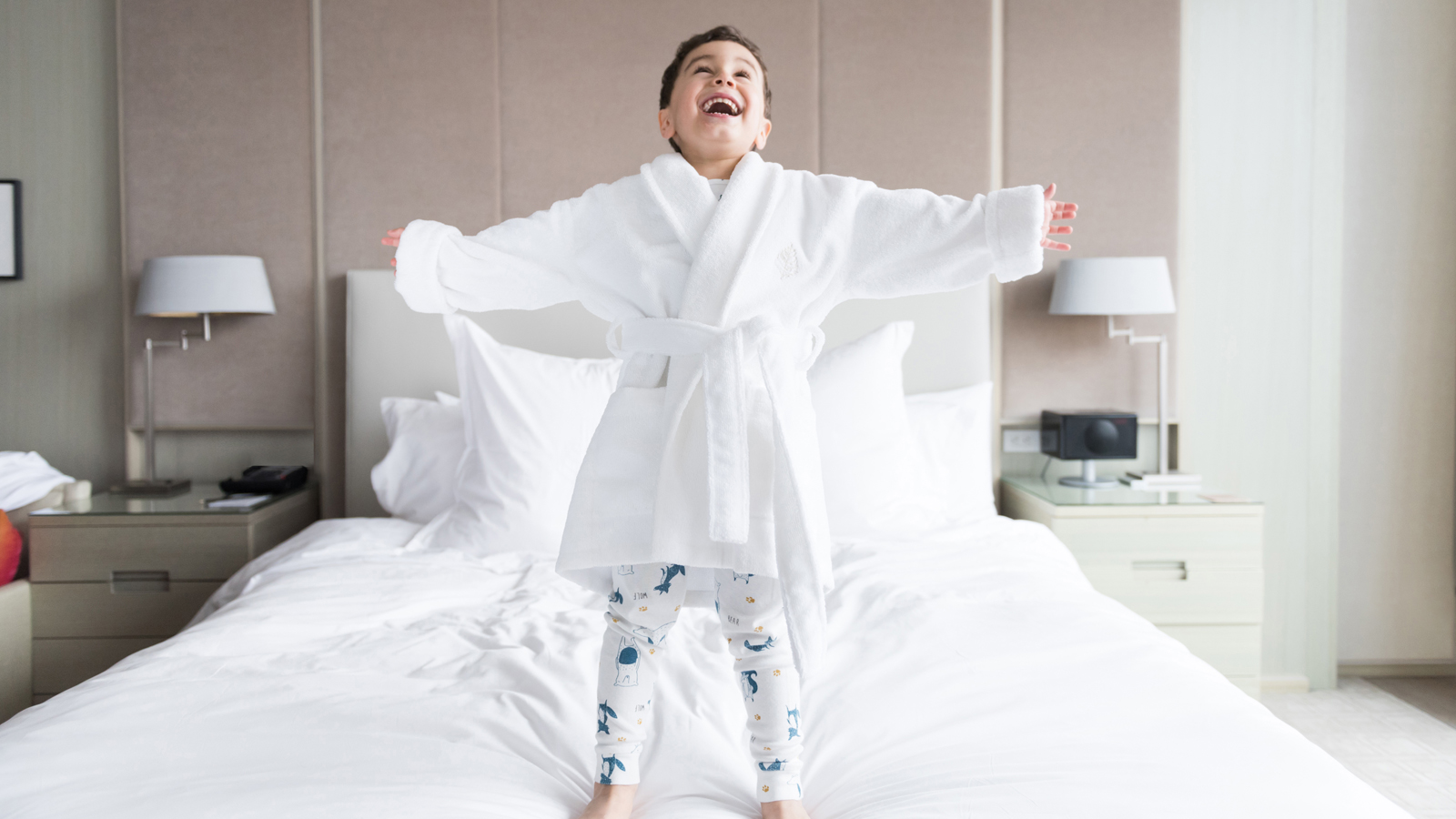 February 7, 2017,  Toronto, CanadaFour Seasons Hotel Toronto Makes March Break a Breeze with Special Offer and Top 10 Activities Guide http://publish.url/toronto/hotel-news/2017/march-break.html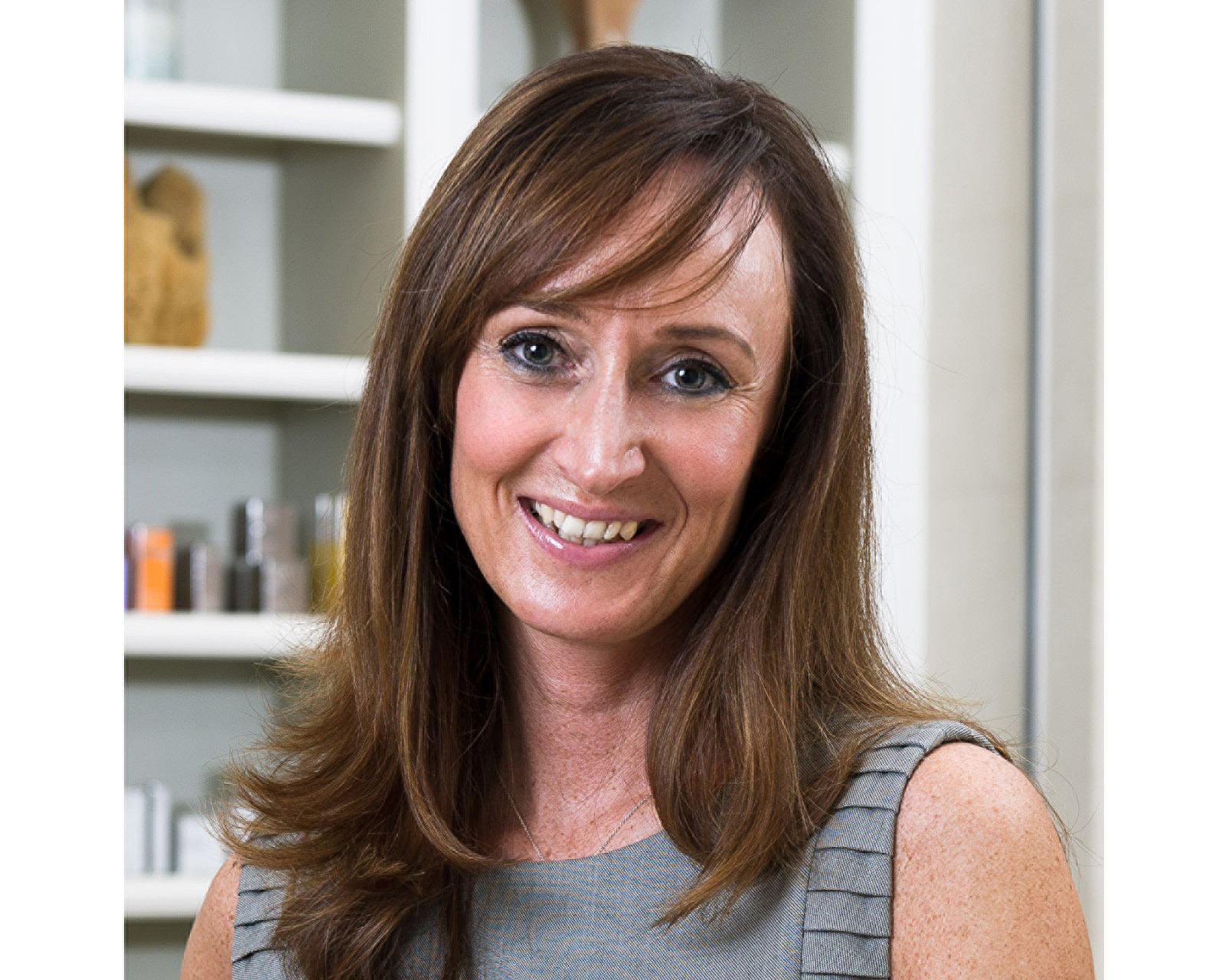 January 16, 2017,  Toronto, CanadaFour Seasons Hotel Toronto Welcomes Senior Spa Director for the Americas Victoria Nickle http://publish.url/toronto/hotel-news/2017/new-senior-spa-director-victoria-nickle.html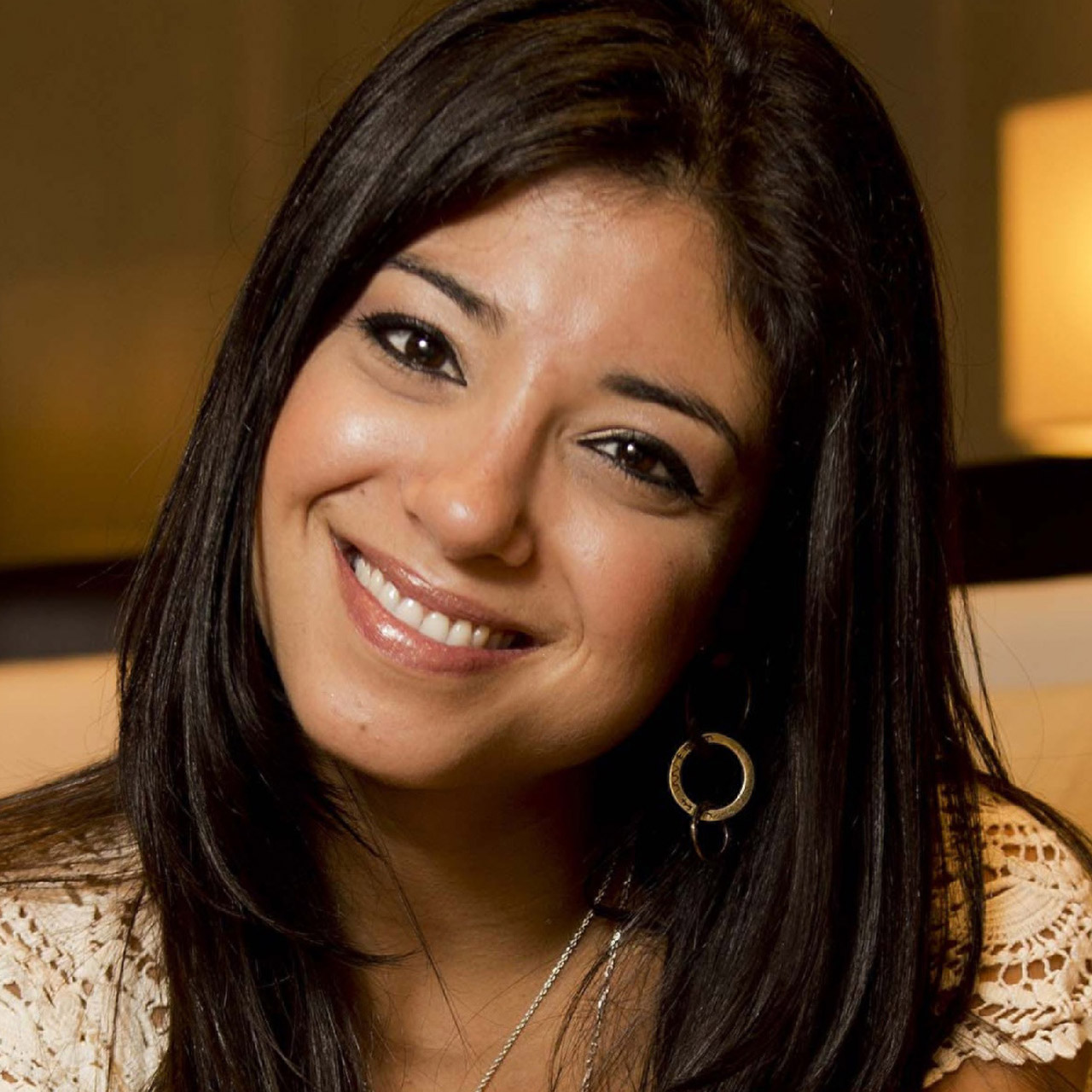 Halla RafatiPublic Relations Director60 Yorkville AvenueTorontoCanadahalla.rafati@fourseasons.com1 (416) 928-7319